ПРОЕКТ                                                                     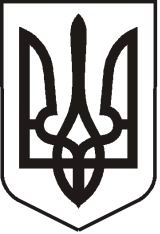  УКРАЇНАЛУГАНСЬКА   ОБЛАСТЬПОПАСНЯНСЬКА  МІСЬКА  РАДАВИКОНАВЧИЙ КОМІТЕТРIШЕННЯ 20 січня 2017 р.                                     м. Попасна	                                  №  Про схвалення проекту Програми  з питань соціального захисту  та соціального забезпечення населення  м. Попасна на 2017 рікЗаслухавши  інформацію  заступника   Попаснянського   міського  голови Гапотченко І.В. щодо проекту Програми  з питань соціального захисту  та соціального забезпечення населення  м. Попасна на 2017 рік, з метою фінансової підтримки громадян, які опинилися у скрутному  матеріальному становищі, обдарованих дітей, міської ветеранської організації, а також - літнього оздоровлення дітей із малозабезпечених сімей, керуючись  ст.52 Закону України «Про місцеве самоврядування в Україні»,   виконавчий комітет Попаснянської  міської радиВИРІШИВ:Схвалити проект  Програми  з питань соціального захисту  та соціального забезпечення населення  м. Попасна на 2017 рік (додається) та винести її на розгляд чергової сесії Попаснянської міської ради. Контроль за виконанням даного рішення покласти на заступника міського голови Гапотченко І.В.      Міський голова                                                                                    Ю.І. ОнищенкоПідготував: Гапотченко І.В.                     	                                                                                              Додаток                                                                      до рішення  виконкому                                                                       міської ради                                                                      від  20.01.2017 №Проект ПРОГРАМИз питань соціального захисту  та соціального забезпечення населенням. Попасна на 2017 рікПОЯСНЮВАЛЬНА ЗАПИСКАПрограма соціального захисту та соціального забезпечення населення розроблена згідно з Законом України «Про місцеве самоврядування в Україні», Бюджетним кодексом України, Постановою  Кабінету Міністрів  України від   31.01.2007 № 99    «Про   затвердження Порядку надання допомоги на поховання деяких категорій осіб виконавцю  волевиявлення померлого або особі, яка зобов'язалася поховати померлого», Положенням про виплату матеріальної допомоги з коштів міського бюджету, затвердженим   рішенням    сесії міської ради шостого  скликання від 27.10.2016 № 80/21.           Відповідно до своїх повноважень, на виконання Законів України, Указів та розпоряджень Президента України, постанов і розпоряджень Кабінету Міністрів України органи місцевого самоврядування і виконавчої влади повинні забезпечувати реалізацію соціальної політики та соціального забезпечення населення міста, що включає матеріальну допомогу незахищеним верствам населення та соціальну підтримку ветеранських організацій та дітей на підвідомчий території.1. Основні напрямкиПрограми  з питань соціального захисту  та соціального забезпечення населення  м. Попасна на 2017 рікДжерела покриття витрат на реалізацію ПрограмиФінансове забезпечення Програми здійснюється за рахунок міського бюджету. Фінансування заходів Програми здійснюватиметься у межах видатків, що передбачаються у бюджеті виконкому міської ради.Координація та контроль за ходом виконання ПрограмиКоординацію та контроль за ходом виконання Програми здійснюють постійні комісії з питань бюджету, фінансів, регіональних зв’язків та комунальної власності та з питань науки, освіти, культури та спорту, соціальної політики та охорони здоров’я.Звіт про   виконання Програми заслухати у 2018 році.Керуючий справами                                                                           Л.А.Кулік№ п/пНайменування витрат Відповідальні особиТермін Сума витрат, (тис. грн.)Одноразова матеріальна допомога громадянам, які опинилися у скрутному матеріальному  становищі, та допомога на поховання померлих безробітних громадян містаГапотченко І.В.Кулік Л.А.Омельченко Я.С.Протягом року100,02.Здійснення заходів щодо літнього оздоровлення дітей у оздоровчих закладахГапотченко І.В.Омельченко Я.С.За необхідністю50,03.Підтримка міської ветеранської організації Гапотченко І.В.Омельченко Я.С .Шингірій  С.О.Протягом року20,0ВСЬОГО:170,0№ДжерелоСума, тис. грн1Міський бюджет на 2017 рік170,0Всього:170,0